EDUCACIÓ FÍSICA:CICLE INICIAL“M`AGRADA MOURE`M I JUGAR A CASA”Hola nens i nenes del Gaudí!!Com esteu?Segur que de tant estar per casa aquests dies teniu moltes ganes de jugar,ballar saltar i córrer no?.Doncs en aquesta pàgina hi podreu trobar activitats i jocs semblants als que fem a classe d'Educació Física però pensats per a que els pogueu fer des de casa?Qui s’anima?Som-hi!!“Converteixo el meu cos en un tambor!!”...https://youtu.be/U7Bcg8GgfsA(una petita cançó per començar…)https://www.youtube.com/watch?v=0HByXWgkMwk&authuser=0(i ara aquesta...la podeu fer sols o acompanyats.Tan sols necessites un full de paper o les mans...Preparats?...)https://youtu.be/MK5Q13qEAUw(o aquesta que han preparat aquests nens una mica més grans.T´apuntes?)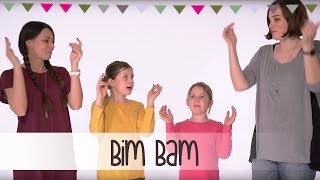 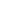 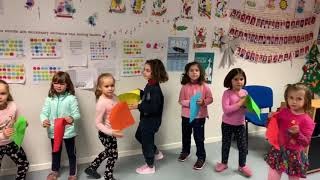 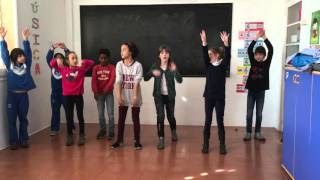 “El circ a casa. Fem malabars…"https://www.youtube.com/watch?v=1V1rYScTdkI&authuser=0(primer preparem el material…)https://youtu.be/rWQoSCxGSzI(començem…?) 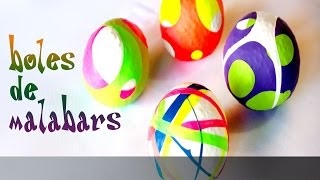 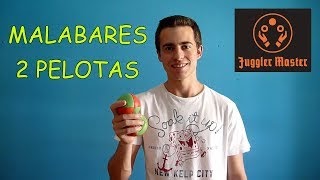 “Mira quants jocs podem inventar-nos a casa…”https://youtu.be/eP5qXHJBhk4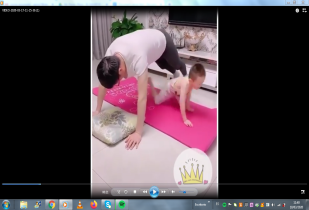 “Missió Impossible Laser”https://youtu.be/zyF8IBVe7uA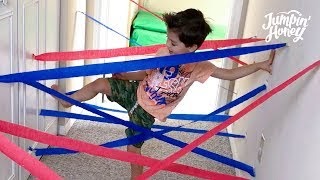 